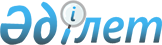 Об утверждении Положения государственного учреждения "Аппарат акима Нуринского района"
					
			Утративший силу
			
			
		
					Постановление акимата Нуринского района Карагандинской области от 16 января 2015 года № 01/01. Зарегистрировано Департаментом юстиции Карагандинской области 11 февраля 2015 года № 2965. Утратило силу постановлением акимата Нуринского района Карагандинской области от 6 мая 2016 года № 13/01      Сноска. Утратило силу постановлением акимата Нуринского района Карагандинской области от 06.05.2016 № 13/01.

      Примечание РЦПИ:

      В тексте документа сохранена пунктуация и орфография оригинала.

      В соответствии с Законами Республики Казахстан от 23 января 2001 года " О местном государственном управлении и самоуправлении в Республике Казахстан", от 27 ноября 2000 года " Об административных процедурах" и Указами Президента Республики Казахстан от 29 октября 2012 года  № 410 "Об утверждении Типового положения государственного органа Республики Казахстан", от 7 марта 2013 года  № 523 "Об утверждении Реестра должностей государственных служащих", акимат Нуринского района ПОСТАНОВЛЯЕТ:

      1. Утвердить прилагаемое  Положение государственного учреждения "Аппарат акима Нуринского района".

      2. Отменить постановление акимата Нуринского района от 28 феврвля 2013 года № 07/08 "Об утверждении Положения государственного учреждения "Аппарат акима Нуринского района Карагандинской области".

      3. Контроль за исполнением настоящего постановления возложить на руководителя аппарата акима Нуринского района Муканову Салтанат Аккошкаровну.

      4. Настоящее постановление вводится в действие со дня первого официального опубликования.

 Положение
государственного учреждения "Аппарат акима Нуринского района"
1. Общие положения      1. Государственное учреждение "Аппарат акима Нуринского района" является государственным органом Республики Казахстан, осуществляющим обеспечение деятельности акима и местного исполнительного органа Нуринского района.

      2. Государственное учреждение "Аппарат акима Нуринского района" не имеет ведомств.

      3. Государственное учреждение "Аппарат акима Нуринского района" осуществляет свою деятельность в соответствии с  Конституцией и законами Республики Казахстан, актами Президента и Правительства Республики Казахстан, иными нормативными правовыми актами, а также настоящим Положением.

      4. Государственное учреждение "Аппарат акима Нуринского района" является юридическим лицом в организационно-правовой форме государственного учреждения, имеет печати и штампы со своим наименованием на государственном языке, бланки установленного образца, в соответствии с законодательством Республики Казахстан счета в органах казначейства.

      5. Государственное учреждение "Аппарат акима Нуринского района" вступает в гражданско-правовые отношения от собственного имени.

      6. Государственное учреждение "Аппарат акима Нуринского района" имеет право выступать стороной гражданско-правовых отношений от имени государства, если оно уполномочено на это в соответствии с законодательством.

      7. Государственное учреждение "Аппарат акима Нуринского района" по вопросам своей компетенции в установленном законодательством порядке принимает решения, оформляемые приказами руководителя государственного учреждения "Аппарат акима Нуринского района" и другими актами, предусмотренными законодательными актами Республики Казахстан.

      8. Структура и лимит штатной численности государственного учреждения "Аппарат акима Нуринского района" утверждаются в соответствии с действующим законодательством.

      9. Местонахождение юридического лица: 100900, Республика Казахстан, Карагандинская область, Нуринский район, поселок Киевка, улица Карима Мынбаева, дом 44.

      10. Полное наименование государственного органа - государственное учреждение "Аппарат акима Нуринского района".

      11. Настоящее Положение является учредительным документом государственного учреждения "Аппарат акима Нуринского района".

      12. Финансирование деятельности государственного учреждения "Аппарат Акима Нуринского района" осуществляется из местного бюджета.

      13. Государственному учреждению "Аппарат акима Нуринского района" запрещается вступать в договорные отношения с субъектами предпринимательства на предмет выполнения обязанностей, являющихся функциями государственного учреждения "Аппарат акима Нуринского района".

      Если государственному учреждению "Аппарат акима Нуринского района" законодательными актами предоставлено право осуществлять приносящую доходы деятельность, то доходы, полученные от такой деятельности, направляются в доход государственного бюджета.

 2. Миссия, основные задачи, функции, права и обязанности государственного органа      14. Миссией государственного учреждения "Аппарат акима Нуринского района" является обеспечение качественного и своевременного информационно-аналитического, организационно-правового и материально-технического функционирования деятельности акима и акимата района.

      15. Задачи:

      1) оказание содействия акиму, акимату района в обеспечении проведения общегосударственной политики исполнительной власти в сочетании с интересами и потребностями развития соответствующей территории;

      2) проведение в жизнь политики Президента Республики Казахстан по охране и укреплению государственного суверенитета, конституционного строя, обеспечению безопасности, территориальной целостности Республики Казахстан, прав и свобод граждан;

      3) осуществление основных направлений государственной, социально-экономической политики и управления социальными и экономическими процессами в районе, обеспечение в этих целях согласованного функционирования всех органов местной исполнительной власти;

      4) осуществление мер по укреплению законности и правопорядка, повышению уровня правосознания граждан и их активной гражданской позиции в общественно-политической жизни страны;

      5) взаимодействие с местным представительным органом по вопросам обеспечения комплексного социально-экономического развития района, защиты прав граждан, удовлетворения их законных интересов;

      6) иные задачи, предусмотренные законодательством Республики Казахстан.

      16. Функции:

      1) обеспечивает соблюдение регламентов акимата и аппарата акима района;

      2) проводит анализ работы исполнительных органов, финансируемых из местного бюджета, предоставляет информацию акиму, акимату района и в вышестоящие органы по запрашиваемым ими вопросам;

      3) обеспечивает освещение деятельности акима, акимата, аппарата акима района в средствах массовой информации;

      4) обеспечивает регистрацию в органах юстиции и мониторинг нормативных правовых актов акима, акимата района;

      5) проводит анализ состояния исполнительской дисциплины в структурных подразделениях аппарата акима района, исполнительных органах, финансируемых из местного бюджета, и информирует по данному вопросу акима района;

      6) планирует работу аппарата акима района, проведение заседаний акимата, совещаний, семинаров и других мероприятий, организует их подготовку и проведение;

      7) разрабатывает проекты решений и распоряжений акима, постановлений акимата, приказов руководителя аппарата акима района;

      8) осуществляет регистрацию и рассылку актов акима, акимата, руководителя аппарата акима района;

      9) обеспечивает деятельность консультативно-совещательных органов при акиме и акимате, комиссий при аппарате акима района;

      10) планирует и организует подготовку и проведение заседаний акимата района, совещаний акима района и его заместителей, "дней контроля" и иных мероприятий, осуществляет оформление и рассылку материалов, протоколов совещаний;

      11) осуществляет организационную и информационную связь между государственными органами района и аппаратом акима района;

      12) осуществляет контроль за исполнением актов и поручений Президента, Правительства и центральных органов Республики Казахстан, а также акима и акимата области, исполнительными органами, финансируемыми из местного бюджета;

      13) организует своевременное рассмотрение акимом района входящих документов, осуществляет их первоначальную обработку, предварительное рассмотрение, регистрацию, учет, хранение, доставку и рассылку;

      14) осуществляет документационное обеспечение деятельности акима, акимата, аппарата акима района, в том числе секретное делопроизводство, обеспечивает в соответствии с нормативными правовыми актами режим секретности;

      15) осуществляет мониторинг государственных услуг, оказываемых исполнительными органами, финансируемыми из местного бюджета;

      16) осуществляет процедуру организации и проведения государственных закупок;

      17) обеспечивает поддержку и развитие официального сайта акимата, организующего взаимодействие органов государственного управления с гражданами и организациями в условиях информационного общества;

      18) осуществляет мониторинг кадров аппарата акима района и исполнительных органов, финансируемых из местного бюджета;

      19) организует стажировку, наставничество, оценку деятельности, повышение квалификации и переподготовку государственных служащих аппарата акима района и исполнительных органов, финансируемых из местного бюджета;

      20) организует и проводит аттестацию, конкурсный отбор, продвижение по службе, привлечение к дисциплинарной ответственности, увольнение государственных служащих аппарата акима района и исполнительных органов, финансируемых из местного бюджета;

      21) проводит работу по повышению уровня информатизации и развитию информационных систем в районе;

      22) обеспечивает автоматизацию процесса оказания государственных услуг в соответствии с законодательством Республики Казахстан, по согласованию с уполномоченным органом в сфере информатизации;

      23) оказывает содействие исполнительным органам, финансируемым из местного бюджета, по развитию электронных услуг, оказываемых в соответствии с законодательством Республики Казахстан об информатизации;

      24) организует подготовку документов для представления к награждению государственными наградами;

      25) обеспечивает учет и рассмотрение обращений физических и юридических лиц, организует проведение личного приема граждан акимом, заместителями акима и руководителем аппарата акима района;

      26) реализует гендерную политику в пределах своей компетенции;

      27) осуществляет регистрацию актов гражданского состояния и вносит сведения о регистрации в Государственную базу данных о физических лицах в порядке, установленном законодательством Республики Казахстан;

      28) формирует индивидуальные идентификационные номера при выдаче свидетельств о рождении;

      29) осуществляет иные функции в соответствии с законодательством Республики Казахстан.

      17. Права и обязанности:

      1) представлять интересы акима, акимата, аппарата акима района в судах, во взаимоотношениях с государственными органами, организациями по вопросам повышения эффективности управления на соответствующей территории;

      2) в пределах своей компетенции запрашивать и получать необходимую информацию, документы и иные материалы от должностных лиц государственных органов и других организаций;

      3) исполнять качественно и в срок акты и поручения Президента, Правительства Республики Казахстан и иных центральных исполнительных органов, акимов и акиматов области, района;

      4) предоставлять соответствующую информацию в уполномоченный орган по оценке качества оказания государственных услуг;

      5) соблюдать нормы действующего законодательства Республики Казахстан;

      6) давать физическим и юридическим лицам разъяснения по вопросам, отнесенным к компетенции;

      7) осуществлять иные права и обязанности в соответствии с законодательством Республики Казахстан.

 3. Организация деятельности государственного органа      18. Руководство государственным учреждением "Аппарат акима Нуринского района" осуществляется первым руководителем, который несет персональную ответственность за выполнение возложенных на государственное учреждение "Аппарат акима Нуринского района" задач и осуществление им своих функций.

      19. Первый руководитель государственного учреждения "Аппарат акима Нуринского района" назначается на должность и освобождается от должности акимом области.

      20. Первый руководитель государственного учреждения "Аппарат акима Нуринского района" имеет заместителей, которые назначаются на должности и освобождаются от должностей в соответствии с законодательством Республики Казахстан.

      21. Полномочия первого руководителя государственного учреждения "Аппарат акима Нуринского района":

      1) представляет интересы государственного учреждения "Аппарат акима Нуринского района" во взаимоотношениях с государственными органами, организациями и гражданами;

      2) руководит работой государственного учреждения "Аппарат акима Нуринского района" и несет персональную ответственность за выполнение возложенных на него функций и задач, а также за непринятие мер по противодействию коррупции;

      3) проводит личный прием граждан согласно графику приема, рассматривает в установленные законодательством сроки обращения физических и юридических лиц, принимает по ним необходимые меры;

      4) в установленном законодательством порядке решает вопросы принятия и увольнения, привлечения к дисциплинарной ответственности, поощрения, оказания материальной помощи работников;

      5) дает указания, обязательные для исполнения работниками аппарата акима района, подписывает служебную документацию;

      6) распоряжается денежными средствами аппарата акима района, осуществляет контроль за целевым использованием бюджетных средств;

      7) осуществляет иные полномочия в соответствии с законодательством Республики Казахстан по вопросам, отнесенным к его компетенции.

      Исполнение полномочий первого руководителя государственного учреждения "Аппарат акима Нуринского района" в период его отсутствия осуществляется лицом, его замещающим в соответствии с действующим законодательством.

      22. Первый руководитель определяет полномочия своих заместителей в соответствии с действующим законодательством.

      23. Аппарат государственного учреждения "Аппарат акима Нуринского района" возглавляется руководителем аппарата, назначаемым на должность и освобождаемым от должности в соответствии с действующим законодательством Республики Казахстан.

 4. Имущество государственного органа      24. Государственное учреждение "Аппарат акима Нуринского района" может иметь на праве оперативного управления обособленное имущество в случаях, предусмотренных законодательством.

      Имущество государственного учреждения "Аппарат акима Нуринского района" формируется за счет имущества, переданного ему собственником, а также имущества (включая денежные доходы), приобретенного в результате собственной деятельности и иных источников, не запрещенных законодательством Республики Казахстан.

      25. Имущество, закрепленное за государственным учреждением "Аппарат акима Нуринского района", относится к коммунальной собственности.

      26. Государственное учреждение "Аппарат акима Нуринского района" не вправе самостоятельно отчуждать или иным способом распоряжаться закрепленным за ним имуществом и имуществом, приобретенным за счет средств, выданных ему по плану финансирования, если иное не установлено законодательством.

 5. Реорганизация и упразднение государственного органа      27. Реорганизация и упразднение государственного учреждения "Аппарат акима Нуринского района" осуществляются в соответствии с законодательством Республики Казахстан.


					© 2012. РГП на ПХВ «Институт законодательства и правовой информации Республики Казахстан» Министерства юстиции Республики Казахстан
				Аким района

К. Бексултанов

Утверждено постановлением

акимата Нуринского района

от 16 января 2015 года № 01/01

